Publicado en Barcelona el 26/06/2024 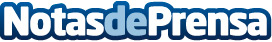 Esports y Gamificación: profesiones con una demanda en continuo crecimientoIEBS Digital School ofrece sus másteres y postgrados de especialización en Esports y Gamificación, centrados en las tendencias más vanguardistas del mercado digitalDatos de contacto:Comunicación y MásComunicación y Más910327364Nota de prensa publicada en: https://www.notasdeprensa.es/esports-y-gamificacion-profesiones-con-una Categorias: Nacional Educación Emprendedores Formación profesional Universidades Gaming http://www.notasdeprensa.es